Samstag, 26.01.2019 ab 19.00 Uhr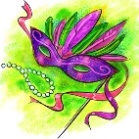 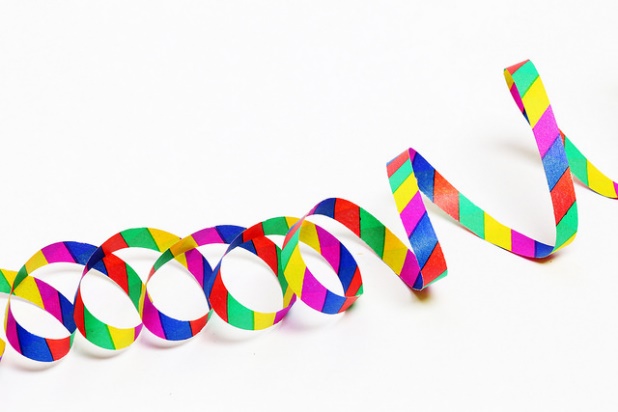 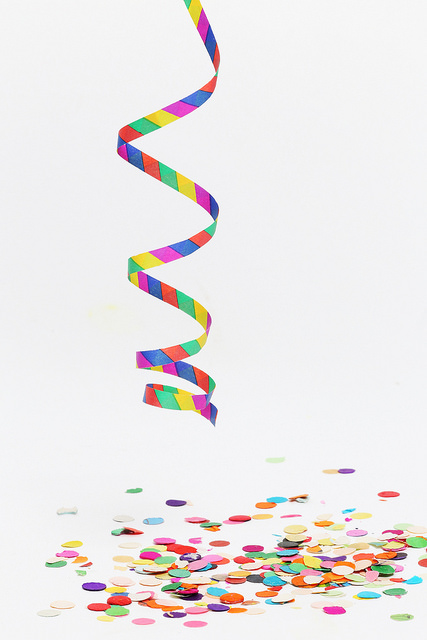 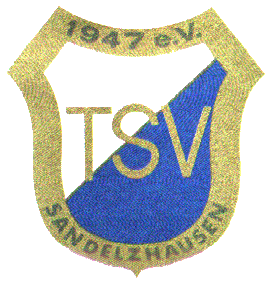 im Vereinsheim in SandelzhausenMit Live Musik und Auftritt der Narrhalla Mainburg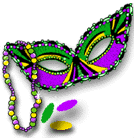 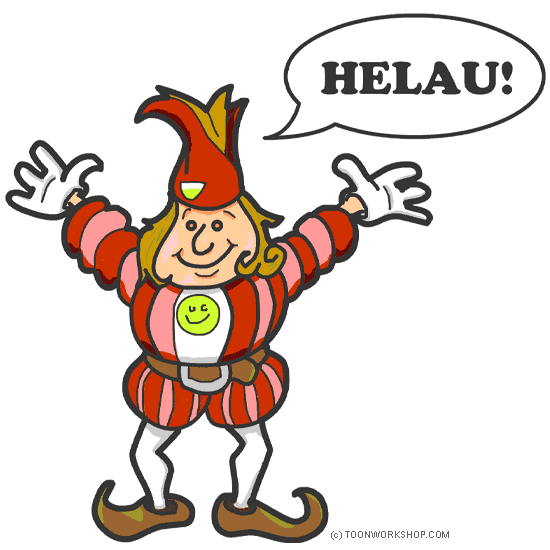              Eintritt: 5,00 €	          (Incl. Einem Partyklopfer pro Person)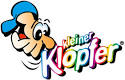 Um Tischreservierungen wird gebeten: Tel: 08751/846066